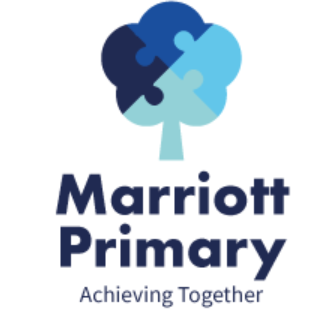 Year 2 Curriculum Newsletter – Spring 2Maths In Maths, we will continue to practice our arithmetic skills revising using all four operations (-, +, X, ÷). We will also look at fractions where the children will be asked to identify a half, quarters and thirds. Children should be able to find a part of a quantity for example half of 8. This term, we will also be working on length looking at centimetres and metres. EnglishDuring this term, we will be looking at the book, ‘Bear and the Piano’ and ‘Lighthouse Keeper’s Lunch’. We will be using the books as a basis for our writing to write diaries, letters and descriptions. In year 2, we would expect children to write using adjectives (describing words) and conjunctions (and, so, but, because) to join their ideas together. Children will continue to use their phonics to segment words before spelling them and will be practising key common exception words that they should be able to spell by the end of the year. Science In Science, this term, we will be looking at habitats. The children will be exploring how animals are adapted to their habitat. By the end of the unit, you should be able to name animal’s and their habitat and identify an animal’s basic needs. Art / DTChildren looking a different structure. After exploring different artists, they will create a small chair for baby bear using different materials. GeographyWe will be looking at the UK learning all about the countries that are part of the UK. PEChildren will be taking part in outdoor games starting to develop their orienteering skills. PHSEThis term’s unit is called ‘How to stay safe online?’. We will be continuing our work on e-safety and developing strategies to keep us safe. REThis term we will be continuing our topic, ‘Who is a Muslim and what do they believe?’. MusicThis term’s music lesson links to our Geography looking at the British Isles and traditional folk song. Important InformationIt is important your child reads 3 times a week. Please complete the homework each week and upload a picture to dojo. 